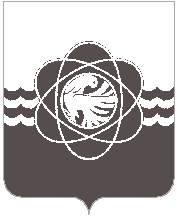     П О С Т А Н О В Л Е Н И Еот ___21.01.2019_______ № __17__О присвоении адреса объектам адресации (ГСК «Лада»)В соответствии с Федеральным законом от 28.12.2013 № 443-ФЗ «О Федеральной информационной адресной системе и о внесении изменений в Федеральный закон «Об общих принципах организации местного самоуправления в Российской Федерации», п. 27 ч. 1 ст. 16 Федерального закона от 06.10.2003 № 131-ФЗ «Об общих принципах организации местного самоуправления в Российской Федерации», постановлением Правительства Российской Федерации от 22.05.2015 № 492 «О составе сведений об адресах, размещаемых в государственном адресном реестре, порядке межведомственного информационного взаимодействия при ведении государственного адресного реестра, о внесении изменений и признании утратившими силу некоторых актов Правительства Российской Федерации», ст. 6 Устава муниципального образования «город Десногорск» Смоленской области, решением Десногорского городского Совета от 03.03.2015 № 71 «Об утверждении Правил присвоения, изменения и аннулирования адресов на территории муниципального образования «город Десногорск» Смоленской области» и в результате проведенной инвентаризацииАдминистрация муниципального образования «город Десногорск» Смоленской области постановляет:1. Присвоить адреса следующим объектам адресации:1.1. Зданию гаража с кадастровым номером 67:26:0010301:1040, расположенному по адресу: Смоленская область, г. Десногорск,  присвоить адрес: Российская Федерация, Смоленская область, городской округ город Десногорск, город Десногорск, тер. ГСК Лада, гараж № 970.1.2. Зданию гаража с кадастровым номером 67:26:0010301:177, расположенному по адресу: Смоленская область, г. Десногорск,  присвоить адрес: Российская Федерация, Смоленская область, городской округ город Десногорск, город Десногорск, тер. ГСК Лада, гараж № 15.1.3. Зданию гаража с кадастровым номером 67:26:0010301:823, расположенному по адресу: Смоленская область, г. Десногорск,  присвоить адрес: Российская Федерация, Смоленская область, городской округ город Десногорск, город Десногорск, тер. ГСК Лада, гараж № 12.1.4. Зданию гаража с кадастровым номером 67:26:0010301:552, расположенному по адресу: Смоленская область, г. Десногорск,  присвоить адрес: Российская Федерация, Смоленская область, городской округ город Десногорск, город Десногорск, тер. ГСК Лада, гараж № 6.1.5. Зданию гаража с кадастровым номером 67:26:0010301:69, расположенному по адресу: Смоленская область, г. Десногорск,  присвоить адрес: Российская Федерация, Смоленская область, городской округ город Десногорск, город Десногорск, тер. ГСК Лада, гараж № 5.1.6. Зданию гаража с кадастровым номером 67:26:0010301:393, расположенному по адресу: Смоленская область, г. Десногорск,  присвоить адрес: Российская Федерация, Смоленская область, городской округ город Десногорск, город Десногорск, тер. ГСК Лада, гараж № 702.1.7. Зданию гаража с кадастровым номером 67:26:0010301:394, расположенному по адресу: Смоленская область, г. Десногорск,  присвоить адрес: Российская Федерация, Смоленская область, городской округ город Десногорск, город Десногорск, тер. ГСК Лада, гараж № 72.1.8. Зданию гаража с кадастровым номером 67:26:0010301:355, расположенному по адресу: Смоленская область, г. Десногорск,  присвоить адрес: Российская Федерация, Смоленская область, городской округ город Десногорск, город Десногорск, тер. ГСК Лада, гараж № 341.1.9. Зданию гаража с кадастровым номером 67:26:0010301:353, расположенному по адресу: Смоленская область, г. Десногорск,  присвоить адрес: Российская Федерация, Смоленская область, городской округ город Десногорск, город Десногорск, тер. ГСК Лада, гараж № 344.1.10. Зданию гаража с кадастровым номером 67:26:0010301:963, расположенному по адресу: Смоленская область, г. Десногорск,  присвоить адрес: Российская Федерация, Смоленская область, городской округ город Десногорск, город Десногорск, тер. ГСК Лада, гараж № 21.1.11. Зданию гаража с кадастровым номером 67:26:0010203:34, расположенному по адресу: Смоленская область, г. Десногорск,  присвоить адрес: Российская Федерация, Смоленская область, городской округ город Десногорск, город Десногорск, тер. ГСК Лада, гараж № 218.1.12. Зданию гаража с кадастровым номером 67:26:0010203:33, расположенному по адресу: Смоленская область, г. Десногорск,  присвоить адрес: Российская Федерация, Смоленская область, городской округ город Десногорск, город Десногорск, тер. ГСК Лада, гараж № 693.1.13. Зданию гаража с кадастровым номером 67:26:0010203:37, расположенному по адресу: Смоленская область, г. Десногорск,  присвоить адрес: Российская Федерация, Смоленская область, городской округ город Десногорск, город Десногорск, тер. ГСК Лада, гараж № 515.1.14. Зданию гаража с кадастровым номером 67:26:0010203:38, расположенному по адресу: Смоленская область, г. Десногорск,  присвоить адрес: Российская Федерация, Смоленская область, городской округ город Десногорск, город Десногорск, тер. ГСК Лада, гараж № 1045.1.15. Зданию гаража с кадастровым номером 67:26:0010301:981, расположенному по адресу: Смоленская область, г. Десногорск,  присвоить адрес: Российская Федерация, Смоленская область, городской округ город Десногорск, город Десногорск, тер. ГСК Лада, гараж № 86.1.16. Зданию гаража с кадастровым номером 67:26:0010301:507, расположенному по адресу: Смоленская область, г. Десногорск,  присвоить адрес: Российская Федерация, Смоленская область, городской округ город Десногорск, город Десногорск, тер. ГСК Лада, гараж № 952.1.17. Зданию гаража с кадастровым номером 67:26:0010301:502, расположенному по адресу: Смоленская область, г. Десногорск,  присвоить адрес: Российская Федерация, Смоленская область, городской округ город Десногорск, город Десногорск, тер. ГСК Лада, гараж № 949.1.18. Зданию гаража с кадастровым номером 67:26:0010301:82, расположенному по адресу: Смоленская область, г. Десногорск,  присвоить адрес: Российская Федерация, Смоленская область, городской округ город Десногорск, город Десногорск, тер. ГСК Лада, гараж № 930.1.19. Зданию гаража с кадастровым номером 67:26:0010301:519, расположенному по адресу: Смоленская область, г. Десногорск,  присвоить адрес: Российская Федерация, Смоленская область, городской округ город Десногорск, город Десногорск, тер. ГСК Лада, гараж № 928.1.20. Зданию гаража с кадастровым номером 67:26:0010301:466, расположенному по адресу: Смоленская область, г. Десногорск,  присвоить адрес: Российская Федерация, Смоленская область, городской округ город Десногорск, город Десногорск, тер. ГСК Лада, гараж № 909.1.21. Зданию гаража с кадастровым номером 67:26:0010301:522, расположенному по адресу: Смоленская область, г. Десногорск,  присвоить адрес: Российская Федерация, Смоленская область, городской округ город Десногорск, город Десногорск, тер. ГСК Лада, гараж № 817.1.22. Зданию гаража с кадастровым номером 67:26:0010301:434, расположенному по адресу: Смоленская область, г. Десногорск,  присвоить адрес: Российская Федерация, Смоленская область, городской округ город Десногорск, город Десногорск, тер. ГСК Лада, гараж № 790.1.23. Зданию гаража с кадастровым номером 67:26:0010301:424, расположенному по адресу: Смоленская область, г. Десногорск,  присвоить адрес: Российская Федерация, Смоленская область, городской округ город Десногорск, город Десногорск, тер. ГСК Лада, гараж № 622.1.24. Зданию гаража с кадастровым номером 67:26:0010301:722, расположенному по адресу: Смоленская область, г. Десногорск,  присвоить адрес: Российская Федерация, Смоленская область, городской округ город Десногорск, город Десногорск, тер. ГСК Лада, гараж № 617/618.1.25. Зданию гаража с кадастровым номером 67:26:0010301:86, расположенному по адресу: Смоленская область, г. Десногорск,  присвоить адрес: Российская Федерация, Смоленская область, городской округ город Десногорск, город Десногорск, тер. ГСК Лада, гараж № 408.1.26. Зданию гаража с кадастровым номером 67:26:0010301:95, расположенному по адресу: Смоленская область, г. Десногорск,  присвоить адрес: Российская Федерация, Смоленская область, городской округ город Десногорск, город Десногорск, тер. ГСК Лада, гараж № 396.1.27. Зданию гаража с кадастровым номером 67:26:0010301:92, расположенному по адресу: Смоленская область, г. Десногорск,  присвоить адрес: Российская Федерация, Смоленская область, городской округ город Десногорск, город Десногорск, тер. ГСК Лада, гараж № 296.1.28. Зданию гаража с кадастровым номером 67:26:0010301:120, расположенному по адресу: Смоленская область, г. Десногорск,  присвоить адрес: Российская Федерация, Смоленская область, городской округ город Десногорск, город Десногорск, тер. ГСК Лада, гараж № 4.1.29. Зданию гаража с кадастровым номером 67:26:0010301:918, расположенному по адресу: Смоленская область, г. Десногорск,  присвоить адрес: Российская Федерация, Смоленская область, городской округ город Десногорск, город Десногорск, тер. ГСК Лада, гараж № 77А.1.30. Зданию гаража с кадастровым номером 67:26:0010301:993, расположенному по адресу: Смоленская область, г. Десногорск,  присвоить адрес: Российская Федерация, Смоленская область, городской округ город Десногорск, город Десногорск, тер. ГСК Лада, гараж № 223.1.31. Зданию гаража с кадастровым номером 67:26:0010301:995, расположенному по адресу: Смоленская область, г. Десногорск,  присвоить адрес: Российская Федерация, Смоленская область, городской округ город Десногорск, город Десногорск, тер. ГСК Лада, гараж № 14.1.32. Зданию гаража с кадастровым номером 67:26:0010301:985, расположенному по адресу: Смоленская область, г. Десногорск,  присвоить адрес: Российская Федерация, Смоленская область, городской округ город Десногорск, город Десногорск, тер. ГСК Лада, гараж № 237.1.33. Зданию гаража с кадастровым номером 67:26:0010301:986, расположенному по адресу: Смоленская область, г. Десногорск,  присвоить адрес: Российская Федерация, Смоленская область, городской округ город Десногорск, город Десногорск, тер. ГСК Лада, гараж № 821.1.34. Зданию гаража с кадастровым номером 67:26:0010301:983, расположенному по адресу: Смоленская область, г. Десногорск,  присвоить адрес: Российская Федерация, Смоленская область, городской округ город Десногорск, город Десногорск, тер. ГСК Лада, гараж № 65.1.35. Зданию гаража с кадастровым номером 67:26:0010301:553, расположенному по адресу: Смоленская область, г. Десногорск,  присвоить адрес: Российская Федерация, Смоленская область, городской округ город Десногорск, город Десногорск, тер. ГСК Лада, гараж № 1047.1.36. Зданию гаража с кадастровым номером 67:26:0010301:944, расположенному по адресу: Смоленская область, г. Десногорск,  присвоить адрес: Российская Федерация, Смоленская область, городской округ город Десногорск, город Десногорск, тер. ГСК Лада, гараж № 1046.1.37. Зданию гаража с кадастровым номером 67:26:0010301:846, расположенному по адресу: Смоленская область, г. Десногорск,  присвоить адрес: Российская Федерация, Смоленская область, городской округ город Десногорск, город Десногорск, тер. ГСК Лада, гараж № 848.1.38. Зданию гаража с кадастровым номером 67:26:0010301:849, расположенному по адресу: Смоленская область, г. Десногорск,  присвоить адрес: Российская Федерация, Смоленская область, городской округ город Десногорск, город Десногорск, тер. ГСК Лада, гараж № 833.1.39. Зданию гаража с кадастровым номером 67:26:0010301:845, расположенному по адресу: Смоленская область, г. Десногорск,  присвоить адрес: Российская Федерация, Смоленская область, городской округ город Десногорск, город Десногорск, тер. ГСК Лада, гараж № 830.1.40. Зданию гаража с кадастровым номером 67:26:0010301:515, расположенному по адресу: Смоленская область, г. Десногорск,  присвоить адрес: Российская Федерация, Смоленская область, городской округ город Десногорск, город Десногорск, тер. ГСК Лада, гараж № 804.1.41. Зданию гаража с кадастровым номером 67:26:0010301:405, расположенному по адресу: Смоленская область, г. Десногорск,  присвоить адрес: Российская Федерация, Смоленская область, городской округ город Десногорск, город Десногорск, тер. ГСК Лада, гараж № 799.1.42. Зданию гаража с кадастровым номером 67:26:0010301:558, расположенному по адресу: Смоленская область, г. Десногорск,  присвоить адрес: Российская Федерация, Смоленская область, городской округ город Десногорск, город Десногорск, тер. ГСК Лада, гараж № 796.1.43. Зданию гаража с кадастровым номером 67:26:0010301:498, расположенному по адресу: Смоленская область, г. Десногорск,  присвоить адрес: Российская Федерация, Смоленская область, городской округ город Десногорск, город Десногорск, тер. ГСК Лада, гараж № 794.1.44. Зданию гаража с кадастровым номером 67:26:0010301:72, расположенному по адресу: Смоленская область, г. Десногорск,  присвоить адрес: Российская Федерация, Смоленская область, городской округ город Десногорск, город Десногорск, тер. ГСК Лада, гараж № 787.1.45. Зданию гаража с кадастровым номером 67:26:0010301:843, расположенному по адресу: Смоленская область, г. Десногорск,  присвоить адрес: Российская Федерация, Смоленская область, городской округ город Десногорск, город Десногорск, тер. ГСК Лада, гараж № 748.1.46. Зданию гаража с кадастровым номером 67:26:0010301:839, расположенному по адресу: Смоленская область, г. Десногорск,  присвоить адрес: Российская Федерация, Смоленская область, городской округ город Десногорск, город Десногорск, тер. ГСК Лада, гараж № 724.1.47. Зданию гаража с кадастровым номером 67:26:0010301:842, расположенному по адресу: Смоленская область, г. Десногорск,  присвоить адрес: Российская Федерация, Смоленская область, городской округ город Десногорск, город Десногорск, тер. ГСК Лада, гараж № 715.1.48. Зданию гаража с кадастровым номером 67:26:0010103:75, расположенному по адресу: Смоленская область, г. Десногорск,  присвоить адрес: Российская Федерация, Смоленская область, городской округ город Десногорск, город Десногорск, тер. ГСК Лада, гараж № 712.1.49. Зданию гаража с кадастровым номером 67:26:0010301:836, расположенному по адресу: Смоленская область, г. Десногорск,  присвоить адрес: Российская Федерация, Смоленская область, городской округ город Десногорск, город Десногорск, тер. ГСК Лада, гараж № 706.1.50. Зданию гаража с кадастровым номером 67:26:0010301:724, расположенному по адресу: Смоленская область, г. Десногорск,  присвоить адрес: Российская Федерация, Смоленская область, городской округ город Десногорск, город Десногорск, тер. ГСК Лада, гараж № 700.1.51. Зданию гаража с кадастровым номером 67:26:0010301:835, расположенному по адресу: Смоленская область, г. Десногорск,  присвоить адрес: Российская Федерация, Смоленская область, городской округ город Десногорск, город Десногорск, тер. ГСК Лада, гараж № 686.1.52. Зданию гаража с кадастровым номером 67:26:0010301:384, расположенному по адресу: Смоленская область, г. Десногорск,  присвоить адрес: Российская Федерация, Смоленская область, городской округ город Десногорск, город Десногорск, тер. ГСК Лада, гараж № 673.1.53. Зданию гаража с кадастровым номером 67:26:0010301:834, расположенному по адресу: Смоленская область, г. Десногорск,  присвоить адрес: Российская Федерация, Смоленская область, городской округ город Десногорск, город Десногорск, тер. ГСК Лада, гараж № 658.1.54. Зданию гаража с кадастровым номером 67:26:0010301:851, расположенному по адресу: Смоленская область, г. Десногорск,  присвоить адрес: Российская Федерация, Смоленская область, городской округ город Десногорск, город Десногорск, тер. ГСК Лада, гараж № 629.1.55. Зданию гаража с кадастровым номером 67:26:0010102:0324, расположенному по адресу: Смоленская область, г. Десногорск,  присвоить адрес: Российская Федерация, Смоленская область, городской округ город Десногорск, город Десногорск, тер. ГСК Лада, гараж № 620.1.56. Зданию гаража с кадастровым номером 67:26:0010301:832, расположенному по адресу: Смоленская область, г. Десногорск,  присвоить адрес: Российская Федерация, Смоленская область, городской округ город Десногорск, город Десногорск, тер. ГСК Лада, гараж № 607.1.57. Зданию гаража с кадастровым номером 67:26:0010301:838, расположенному по адресу: Смоленская область, г. Десногорск,  присвоить адрес: Российская Федерация, Смоленская область, городской округ город Десногорск, город Десногорск, тер. ГСК Лада, гараж № 603.1.58. Зданию гаража с кадастровым номером 67:26:0010301:955, расположенному по адресу: Смоленская область, г. Десногорск,  присвоить адрес: Российская Федерация, Смоленская область, городской округ город Десногорск, город Десногорск, тер. ГСК Лада, гараж № 598.1.59. Зданию гаража с кадастровым номером 67:26:0010301:557, расположенному по адресу: Смоленская область, г. Десногорск,  присвоить адрес: Российская Федерация, Смоленская область, городской округ город Десногорск, город Десногорск, тер. ГСК Лада, гараж № 574.1.60. Зданию гаража с кадастровым номером 67:26:0010203:32, расположенному по адресу: Смоленская область, г. Десногорск,  присвоить адрес: Российская Федерация, Смоленская область, городской округ город Десногорск, город Десногорск, тер. ГСК Лада, гараж № 577.1.61. Зданию гаража с кадастровым номером 67:26:0010301:284, расположенному по адресу: Смоленская область, г. Десногорск,  присвоить адрес: Российская Федерация, Смоленская область, городской округ город Десногорск, город Десногорск, тер. ГСК Лада, гараж № 575.1.62. Зданию гаража с кадастровым номером 67:26:0010301:840, расположенному по адресу: Смоленская область, г. Десногорск,  присвоить адрес: Российская Федерация, Смоленская область, городской округ город Десногорск, город Десногорск, тер. ГСК Лада, гараж № 458.1.63. Зданию гаража с кадастровым номером 67:26:0010301:282, расположенному по адресу: Смоленская область, г. Десногорск,  присвоить адрес: Российская Федерация, Смоленская область, городской округ город Десногорск, город Десногорск, тер. ГСК Лада, гараж № 452.1.64. Зданию гаража с кадастровым номером 67:26:0010202:374, расположенному по адресу: Смоленская область, г. Десногорск,  присвоить адрес: Российская Федерация, Смоленская область, городской округ город Десногорск, город Десногорск, тер. ГСК Лада, гараж № 413.1.65. Зданию гаража с кадастровым номером 67:26:0010301:837, расположенному по адресу: Смоленская область, г. Десногорск,  присвоить адрес: Российская Федерация, Смоленская область, городской округ город Десногорск, город Десногорск, тер. ГСК Лада, гараж № 380.1.66. Зданию гаража с кадастровым номером 67:26:0010301:831, расположенному по адресу: Смоленская область, г. Десногорск,  присвоить адрес: Российская Федерация, Смоленская область, городской округ город Десногорск, город Десногорск, тер. ГСК Лада, гараж № 346.1.67. Зданию гаража с кадастровым номером 67:26:0010301:830, расположенному по адресу: Смоленская область, г. Десногорск,  присвоить адрес: Российская Федерация, Смоленская область, городской округ город Десногорск, город Десногорск, тер. ГСК Лада, гараж № 329.1.68. Зданию гаража с кадастровым номером 67:26:0010301:261, расположенному по адресу: Смоленская область, г. Десногорск,  присвоить адрес: Российская Федерация, Смоленская область, городской округ город Десногорск, город Десногорск, тер. ГСК Лада, гараж № 307.1.69. Зданию гаража с кадастровым номером 67:26:0010301:829, расположенному по адресу: Смоленская область, г. Десногорск,  присвоить адрес: Российская Федерация, Смоленская область, городской округ город Десногорск, город Десногорск, тер. ГСК Лада, гараж № 306.1.70. Зданию гаража с кадастровым номером 67:26:0010301:828, расположенному по адресу: Смоленская область, г. Десногорск,  присвоить адрес: Российская Федерация, Смоленская область, городской округ город Десногорск, город Десногорск, тер. ГСК Лада, гараж № 300.1.71. Зданию гаража с кадастровым номером 67:26:0010301:841, расположенному по адресу: Смоленская область, г. Десногорск,  присвоить адрес: Российская Федерация, Смоленская область, городской округ город Десногорск, город Десногорск, тер. ГСК Лада, гараж № 284.1.72. Зданию гаража с кадастровым номером 67:26:0010301:249, расположенному по адресу: Смоленская область, г. Десногорск,  присвоить адрес: Российская Федерация, Смоленская область, городской округ город Десногорск, город Десногорск, тер. ГСК Лада, гараж № 258.1.73. Зданию гаража с кадастровым номером 67:26:0010301:825, расположенному по адресу: Смоленская область, г. Десногорск,  присвоить адрес: Российская Федерация, Смоленская область, городской округ город Десногорск, город Десногорск, тер. ГСК Лада, гараж № 224.1.74. Зданию гаража с кадастровым номером 67:26:0010301:718, расположенному по адресу: Смоленская область, г. Десногорск,  присвоить адрес: Российская Федерация, Смоленская область, городской округ город Десногорск, город Десногорск, тер. ГСК Лада, гараж № 203.1.75. Зданию гаража с кадастровым номером 67:26:0010301:920, расположенному по адресу: Смоленская область, г. Десногорск,  присвоить адрес: Российская Федерация, Смоленская область, городской округ город Десногорск, город Десногорск, тер. ГСК Лада, гараж № 197.1.76. Зданию гаража с кадастровым номером 67:26:0010301:824, расположенному по адресу: Смоленская область, г. Десногорск,  присвоить адрес: Российская Федерация, Смоленская область, городской округ город Десногорск, город Десногорск, тер. ГСК Лада, гараж № 191.1.77. Зданию гаража с кадастровым номером 67:26:0010301:20, расположенному по адресу: Смоленская область, г. Десногорск,  присвоить адрес: Российская Федерация, Смоленская область, городской округ город Десногорск, город Десногорск, тер. ГСК Лада, гараж № 181.1.78. Зданию гаража с кадастровым номером 67:26:0010301:234, расположенному по адресу: Смоленская область, г. Десногорск,  присвоить адрес: Российская Федерация, Смоленская область, городской округ город Десногорск, город Десногорск, тер. ГСК Лада, гараж № 175.1.79. Зданию гаража с кадастровым номером 67:26:0010301:67, расположенному по адресу: Смоленская область, г. Десногорск,  присвоить адрес: Российская Федерация, Смоленская область, городской округ город Десногорск, город Десногорск, тер. ГСК Лада, гараж № 174.1.80. Зданию гаража с кадастровым номером 67:26:0010301:826, расположенному по адресу: Смоленская область, г. Десногорск,  присвоить адрес: Российская Федерация, Смоленская область, городской округ город Десногорск, город Десногорск, тер. ГСК Лада, гараж № 145.1.81. Зданию гаража с кадастровым номером 67:26:0010301:822, расположенному по адресу: Смоленская область, г. Десногорск,  присвоить адрес: Российская Федерация, Смоленская область, городской округ город Десногорск, город Десногорск, тер. ГСК Лада, гараж № 141.1.82. Зданию гаража с кадастровым номером 67:26:0010301:886, расположенному по адресу: Смоленская область, г. Десногорск,  присвоить адрес: Российская Федерация, Смоленская область, городской округ город Десногорск, город Десногорск, тер. ГСК Лада, гараж № 130.1.83. Зданию гаража с кадастровым номером 67:26:0010301:821, расположенному по адресу: Смоленская область, г. Десногорск,  присвоить адрес: Российская Федерация, Смоленская область, городской округ город Десногорск, город Десногорск, тер. ГСК Лада, гараж № 114.1.84. Зданию гаража с кадастровым номером 67:26:0010301:819, расположенному по адресу: Смоленская область, г. Десногорск,  присвоить адрес: Российская Федерация, Смоленская область, городской округ город Десногорск, город Десногорск, тер. ГСК Лада, гараж № 104.1.85. Зданию гаража с кадастровым номером 67:26:0010301:844, расположенному по адресу: Смоленская область, г. Десногорск,  присвоить адрес: Российская Федерация, Смоленская область, городской округ город Десногорск, город Десногорск, тер. ГСК Лада, гараж № 75.1.86. Зданию гаража с кадастровым номером 67:26:0010301:130, расположенному по адресу: Смоленская область, г. Десногорск,  присвоить адрес: Российская Федерация, Смоленская область, городской округ город Десногорск, город Десногорск, тер. ГСК Лада, гараж № 74.1.87. Зданию гаража с кадастровым номером 67:26:0010301:551, расположенному по адресу: Смоленская область, г. Десногорск,  присвоить адрес: Российская Федерация, Смоленская область, городской округ город Десногорск, город Десногорск, тер. ГСК Лада, гараж № 64.1.88. Зданию гаража с кадастровым номером 67:26:0010301:948, расположенному по адресу: Смоленская область, г. Десногорск,  присвоить адрес: Российская Федерация, Смоленская область, городской округ город Десногорск, город Десногорск, тер. ГСК Лада, гараж № 36.1.89. Зданию гаража с кадастровым номером 67:26:0010301:734, расположенному по адресу: Смоленская область, г. Десногорск,  присвоить адрес: Российская Федерация, Смоленская область, городской округ город Десногорск, город Десногорск, тер. ГСК Лада, гараж № 35.1.90. Зданию гаража с кадастровым номером 67:26:0010301:112, расположенному по адресу: Смоленская область, г. Десногорск,  присвоить адрес: Российская Федерация, Смоленская область, городской округ город Десногорск, город Десногорск, тер. ГСК Лада, гараж № 29.1.91. Зданию гаража с кадастровым номером 67:26:0010301:820, расположенному по адресу: Смоленская область, г. Десногорск,  присвоить адрес: Российская Федерация, Смоленская область, городской округ город Десногорск, город Десногорск, тер. ГСК Лада, гараж № 28.1.92. Зданию гаража с кадастровым номером 67:26:0010301:382, расположенному по адресу: Смоленская область, г. Десногорск,  присвоить адрес: Российская Федерация, Смоленская область, городской округ город Десногорск, город Десногорск, тер. ГСК Лада, гараж № 67.1.93. Зданию гаража с кадастровым номером 67:26:0010301:483, расположенному по адресу: Смоленская область, г. Десногорск,  присвоить адрес: Российская Федерация, Смоленская область, городской округ город Десногорск, город Десногорск, тер. ГСК Лада, гараж № 46.1.94. Зданию гаража с кадастровым номером 67:26:0010301:65, расположенному по адресу: Смоленская область, г. Десногорск,  присвоить адрес: Российская Федерация, Смоленская область, городской округ город Десногорск, город Десногорск, тер. ГСК Лада, гараж № 78.1.95. Зданию гаража с кадастровым номером 67:26:0010301:1033, расположенному по адресу: Смоленская область, г. Десногорск,  присвоить адрес: Российская Федерация, Смоленская область, городской округ город Десногорск, город Десногорск, тер. ГСК Лада, гараж № 46.1.96. Зданию гаража с кадастровым номером 67:26:0010301:896, расположенному по адресу: Смоленская область, г. Десногорск,  присвоить адрес: Российская Федерация, Смоленская область, городской округ город Десногорск, город Десногорск, тер. ГСК Лада, гараж № 674.1.97. Зданию гаража с кадастровым номером 67:26:0010301:1016, расположенному по адресу: Смоленская область, г. Десногорск,  присвоить адрес: Российская Федерация, Смоленская область, городской округ город Десногорск, город Десногорск, тер. ГСК Лада, гараж № 292.1.98. Зданию гаража с кадастровым номером 67:26:0010301:458, расположенному по адресу: Смоленская область, г. Десногорск,  присвоить адрес: Российская Федерация, Смоленская область, городской округ город Десногорск, город Десногорск, тер. ГСК Лада, гараж № 88.1.99. Зданию гаража с кадастровым номером 67:26:0010202:259, расположенному по адресу: Смоленская область, г. Десногорск,  присвоить адрес: Российская Федерация, Смоленская область, городской округ город Десногорск, город Десногорск, тер. ГСК Лада, гараж № 599.1.100. Зданию гаража с кадастровым номером 67:26:0010301:378, расположенному по адресу: Смоленская область, г. Десногорск,  присвоить адрес: Российская Федерация, Смоленская область, городской округ город Десногорск, город Десногорск, тер. ГСК Лада, гараж № 659.1.101. Зданию гаража с кадастровым номером 67:26:0010301:225, расположенному по адресу: Смоленская область, г. Десногорск,  присвоить адрес: Российская Федерация, Смоленская область, городской округ город Десногорск, город Десногорск, тер. ГСК Лада, гараж № 293.1.102. Зданию гаража с кадастровым номером 67:26:0010301:971, расположенному по адресу: Смоленская область, г. Десногорск,  присвоить адрес: Российская Федерация, Смоленская область, городской округ город Десногорск, город Десногорск, тер. ГСК Лада, гараж № 127.1.103. Зданию гаража с кадастровым номером 67:26:0010301:554, расположенному по адресу: Смоленская область, г. Десногорск,  присвоить адрес: Российская Федерация, Смоленская область, городской округ город Десногорск, город Десногорск, тер. ГСК Лада, гараж № 156.1.104. Зданию гаража с кадастровым номером 67:26:0010301:255, расположенному по адресу: Смоленская область, г. Десногорск,  присвоить адрес: Российская Федерация, Смоленская область, городской округ город Десногорск, город Десногорск, тер. ГСК Лада, гараж № 412.1.105. Зданию гаража с кадастровым номером 67:26:0010301:1014, расположенному по адресу: Смоленская область, г. Десногорск,  присвоить адрес: Российская Федерация, Смоленская область, городской округ город Десногорск, город Десногорск, тер. ГСК Лада, гараж № 30.1.106. Зданию гаража с кадастровым номером 67:26:0011301:28, расположенному по адресу: Смоленская область, г. Десногорск,  присвоить адрес: Российская Федерация, Смоленская область, городской округ город Десногорск, город Десногорск, тер. ГСК Лада, гараж № 854.1.107. Зданию гаража с кадастровым номером 67:26:0010301:1026, расположенному по адресу: Смоленская область, г. Десногорск,  присвоить адрес: Российская Федерация, Смоленская область, городской округ город Десногорск, город Десногорск, тер. ГСК Лада, гараж № 727.1.108. Зданию гаража с кадастровым номером 67:26:0010301:338, расположенному по адресу: Смоленская область, г. Десногорск,  присвоить адрес: Российская Федерация, Смоленская область, городской округ город Десногорск, город Десногорск, тер. ГСК Лада, гараж № 591.1.109. Зданию гаража с кадастровым номером 67:26:0010301:935, расположенному по адресу: Смоленская область, г. Десногорск,  присвоить адрес: Российская Федерация, Смоленская область, городской округ город Десногорск, город Десногорск, тер. ГСК Лада, гараж № 918.1.110. Зданию гаража с кадастровым номером 67:26:0000000:378, расположенному по адресу: Смоленская область, г. Десногорск,  присвоить адрес: Российская Федерация, Смоленская область, городской округ город Десногорск, город Десногорск, тер. ГСК Лада, гараж № 151.1.111. Зданию гаража с кадастровым номером 67:26:0010301:479, расположенному по адресу: Смоленская область, г. Десногорск,  присвоить адрес: Российская Федерация, Смоленская область, городской округ город Десногорск, город Десногорск, тер. ГСК Лада, гараж № 155.1.112. Зданию гаража с кадастровым номером 67:26:0010301:1037, расположенному по адресу: Смоленская область, г. Десногорск,  присвоить адрес: Российская Федерация, Смоленская область, городской округ город Десногорск, город Десногорск, тер. ГСК Лада, гараж № 295.1.113. Зданию гаража с кадастровым номером 67:26:0010301:818, расположенному по адресу: Смоленская область, г. Десногорск,  присвоить адрес: Российская Федерация, Смоленская область, городской округ город Десногорск, город Десногорск, тер. ГСК Лада, гараж № 241.1.114. Зданию гаража с кадастровым номером 67:26:0010301:729, расположенному по адресу: Смоленская область, г. Десногорск,  присвоить адрес: Российская Федерация, Смоленская область, городской округ город Десногорск, город Десногорск, тер. ГСК Лада, гараж № 947.1.115. Зданию гаража с кадастровым номером 67:26:0010301:559, расположенному по адресу: Смоленская область, г. Десногорск,  присвоить адрес: Российская Федерация, Смоленская область, городской округ город Десногорск, город Десногорск, тер. ГСК Лада, гараж № 823.1.116. Зданию гаража с кадастровым номером 67:26:0010301:818, расположенному по адресу: Смоленская область, г. Десногорск,  присвоить адрес: Российская Федерация, Смоленская область, городской округ город Десногорск, город Десногорск, тер. ГСК Лада, гараж № 241.1.117. Зданию гаража с кадастровым номером 67:26:0010301:471, расположенному по адресу: Смоленская область, г. Десногорск,  присвоить адрес: Российская Федерация, Смоленская область, городской округ город Десногорск, город Десногорск, тер. ГСК Лада, гараж № 971.1.118. Зданию гаража с кадастровым номером 67:26:0010301:728, расположенному по адресу: Смоленская область, г. Десногорск,  присвоить адрес: Российская Федерация, Смоленская область, городской округ город Десногорск, город Десногорск, тер. ГСК Лада, гараж № 370.1.119. Зданию гаража с кадастровым номером 67:26:0010301:850, расположенному по адресу: Смоленская область, г. Десногорск,  присвоить адрес: Российская Федерация, Смоленская область, городской округ город Десногорск, город Десногорск, тер. ГСК Лада, гараж № 934.1.120. Зданию гаража с кадастровым номером 67:26:0010301:459, расположенному по адресу: Смоленская область, г. Десногорск,  присвоить адрес: Российская Федерация, Смоленская область, городской округ город Десногорск, город Десногорск, тер. ГСК Лада, гараж № 856.1.121. Зданию гаража с кадастровым номером 67:26:0010301:848, расположенному по адресу: Смоленская область, г. Десногорск,  присвоить адрес: Российская Федерация, Смоленская область, городской округ город Десногорск, город Десногорск, тер. ГСК Лада, гараж № 815.1.122. Зданию гаража с кадастровым номером 67:26:0010301:589, расположенному по адресу: Смоленская область, г. Десногорск,  присвоить адрес: Российская Федерация, Смоленская область, городской округ город Десногорск, город Десногорск, тер. ГСК Лада, гараж № 308.1.123. Зданию гаража с кадастровым номером 67:26:0010301:267, расположенному по адресу: Смоленская область, г. Десногорск,  присвоить адрес: Российская Федерация, Смоленская область, городской округ город Десногорск, город Десногорск, тер. ГСК Лада, гараж № 427.1.124. Зданию гаража с кадастровым номером 67:26:0010301:630, расположенному по адресу: Смоленская область, г. Десногорск,  присвоить адрес: Российская Федерация, Смоленская область, городской округ город Десногорск, город Десногорск, тер. ГСК Лада, гараж № 189.2. Комитету по городскому хозяйству и промышленному комплексу Администрации муниципального образования «город Десногорск» Смоленской области (Д.В. Джалбурова) внести в течение трех рабочих дней адреса объектов адресации в Государственный адресный реестр.3. Отделу информационных технологий и связи с общественностью (Н.В. Барханоева) настоящее постановление разместить на официальном сайте Администрации муниципального образования «город Десногорск» Смоленской области в сети Интернет.4. Контроль исполнения настоящего постановления возложить на председателя Комитета по городскому хозяйству и промышленному комплексу Администрации муниципального образования «город Десногорск» Смоленской области Е.Н. КотуховаГлава муниципального образования«город Десногорск» Смоленской области          		                            А.Н. Шубин